________________________________					__________________________________Firma Asesor								Firma Estudiante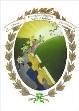 INSTITUCIÓN EDUCATIVA MARISCAL ROBLEDOINSTITUCIÓN EDUCATIVA MARISCAL ROBLEDOINSTITUCIÓN EDUCATIVA MARISCAL ROBLEDO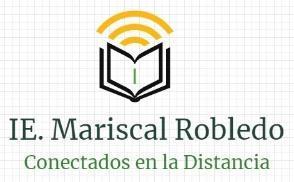 SERVICIO SOCIAL ESTUDIANTIL OBLIGATORIOSERVICIO SOCIAL ESTUDIANTIL OBLIGATORIOSERVICIO SOCIAL ESTUDIANTIL OBLIGATORIOFORMATO N° 3 Seguimiento VirtualFORMATO N° 3 Seguimiento VirtualFORMATO N° 3 Seguimiento VirtualFORMATO N° 3 Seguimiento VirtualASESOR:GRADO: GRADO: DOCENTE: Wilmer Ribón GalvánDOCENTE: Wilmer Ribón GalvánDOCENTE: Wilmer Ribón GalvánDOCENTE: Wilmer Ribón GalvánNOMBRES DEL ESTUDIANTE:NOMBRES DEL ESTUDIANTE:NOMBRES DEL ESTUDIANTE:FECHASN° HORASN° HORASACTIVIDADES REALIZADASACTIVIDADES REALIZADASACTIVIDADES REALIZADAS